ДЕСЯТЕ КВІТНЯ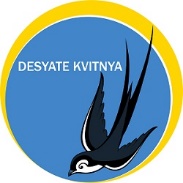  громадська організаціяЗАПРОШЕННЯ ДО УЧАСТІ У ТЕНДЕРІRFP 14-2021  НА УКЛАДЕННЯ ДОГОВОРУ З НАДАННЯ ПОСЛУГ З ПЕРЕВЕЗЕННЯ ПАСАЖИРІВКІНЦЕВИЙ ТЕРМІН ОТРИМАННЯ ПРОПОЗИЦІЇ: 18:00 год. за східноєвропейським часом 31 грудня 2022 рокуГромадська організація «ДЕСЯТЕ КВІТНЯ» (надалі – Організація) є неприбутковою громадською організацією, діяльність якої спрямована на розвиток громадянського суспільства та розбудову правової держави в Україні. Організація є партнером Агентства Організації Об’єднаних Націй у справах біженців (UNHCR), проводить діяльність із надання правової та соціальної допомоги біженцям та шукачам притулку, внутрішньо переміщеним особам та особам без громадянства, просить надати тендерну пропозицію на послуги, зазначені у цьому Запрошенні до участі у тендері (Запрошення). ПОТРЕБИОрганізація запрошує фізичних осіб-підприємців з власним автотранспортом, які надають послуги з перевезення пасажирів у м. Одеса. З переможцем тендеру буде укладено договір на строк до 31 грудня 2022-2023 років. Заявлена загальна вартість договору та вартість окремих послуг не може змінюватись на протязі всього строку дії договору. Вартість послуг включатиме в себе вартість робіт та амортизацію автомобіля. Органзація забезпечує заправку автомобіля паливом. Ремонт за рахунок постачальника послуг. В середньому загальний кілометраж складатиме 2500-2800 км. на місяць.УВАГА! Дане запрошення до участі у тендері не є зобов’язанням Організації до укладення договору та/або сплати коштів. Договір про надання послуг терміном до 31 грудня 2022-2023 років буде укладено з переможцем тендеру, конкретний об’єм послуг визначатиметься стосовно кожного окремого заходу.ІНФОРМАЦІЯ ПРО ТЕНДЕР
ДОКУМЕНТИ ЗАПРОШЕННЯЗазначені нижче документи є невід’ємною частиною цього запрошення:Додаток № 1: Форма технічної пропозиціїДодаток № 2: Форма фінансової пропозиціїПІДТВЕРДЖЕННЯПросимо повідомити нас про отримання цього Запрошення електронною поштою на адресу 10kv_tender@ukr.net  зазначивши:підтвердження отримання вами цього запрошення до участі у тендері;чи подаватимете ви пропозицію.ЗАПИТИ НА РОЗ’ЯСНЕННЯУчасники тендеру можуть подавати запити на роз’яснення за електронною адресою: 10kv_tender@ukr.net. Кінцевий термін надсилання запитань – 12.00 год. за східноєвропейським часом 31 грудня 2022 року.ВАША ПРОПОЗИЦІЯВаша пропозиція повинна бути складена українською або російською мовами. Пропозиції слід подавати, користуючись наведеними Додатками.Ваша пропозиція повинна складатися з наступного комплекту документів:Технічної пропозиції (Додаток № 1)Фінансової пропозиції (Додаток № 2)Копії реєстраційних документів ФОП;Копію ліцензії на пасажирські перевезення;Посвідчення водія;Свідоцтво про реєстрацію транспортного засобу;Копії будь-яких інших документів, які, на Вашу думку, можуть слугувати підтвердженням заявлених можливостей до надання послуг (інформація щодо досвіду роботи, відгуки клієнтів тощо).Ваша пропозиція має складатися з двох частин:Технічна пропозиціяВАЖЛИВО! Зміст технічної пропозиції НЕ ПОВИНЕН містити інформацію про ціни!Невиконання цієї вимоги призведе до дискваліфікації Вашої пропозиції.Ваша технічна пропозиція  має бути надана згідно форми, наведеної у Додатку № 1.  У Вашій технічній пропозиції необхідно чітко вказати, чи повністю послуги, що надаються вами, відповідають наведеному технічному завданню. Також чітко зазначте та висвітліть усі невідповідності наведеним характеристикам, якщо такі є.Технічна пропозиція має бути скріплена підписом уповноваженої особи. Фінансова пропозиціяВаша окрема фінансова пропозиція повинна містити сукупну пропозицію в гривні. Фінансова пропозиція повинна подаватися згідно з Формою Фінансової пропозиції (Додаток № 2).                     Вартість послуг повинна враховувати усі податки та збори, що сплачуються або мають                    бути сплачені.ОЦІНКА ТЕНДЕРНИХ ПРОПОЗИЦІЙ                Громадська організація “Десяте квітня” буде проводити оцінювання Виконавців відповідно до                 вимог, які висуваються Агентством ООН у справах біженців. Оцінювання буде проводитись                 неупереджено та справедливо. 2.5.1. Загальні умовиКваліфіковані виконавці будуть додані до Бази даних виконавців після вивчення їхньої придатності на основі поданих ними реєстраційних документів Виконавця та інших супровідних документів. Вивчення передбачає врахування факторів, таких як:Основна діяльність;Попередні досягнення.Після цього, на пізнішому етапі проводитиметься оцінка ефективності як виконавця, зокрема щодо:Вибіркової/періодичної оцінки якості послуг Виконавця;Здатності оперативно реагувати на потреби Організації;Своєчасності надання послуг.2.5.2. Технічна і фінансова оцінкаДля укладення договору з надання послуг з перевезення пасажирів рекомендовано пропозицію учасника, що відповідатиме всім вищезазначеним критеріям та буде найбільш фінансово оптимальною. Учасники, чиї пропозиції будуть позитивно оцінені комісією, будуть розміщені в резервний лист відповідно до оцінки тендерної комісії. Розміщення в резервному листі дозволить Організації укласти договір та скористатися послугами з перевезенням пасажирів у випадку неможливості надання таких послуг переможцем тендеру.ПОДАННЯ ТЕНДЕРНОЇ ПРОПОЗИЦІЇТендерні пропозиції повинні бути оформлені на офіційному фірмовому бланку.Якщо пропозиція буде надсилатися електронною поштою:Укажіть, будь ласка, у темі листа: Фраза «тендер на послуги з перевезенням пасажирів»;Найменування  фізичної особи-підприємця;Заповнені форми Технічної пропозиції (Додаток №1) та Фінансової пропозиції (Додаток №2) повинні бути подані в форматі Excel та в відсканованому вигляді в форматі PDF з підписом керівника та відбитком печатки (за наявності). Всі інші додатки повинні надаватися в відсканованому вигляді в форматі PDF з підписом керівника та відбитком печатки (за наявності).УВАГА! ТЕХНІЧНА ПРОПОЗИЦІЯ ТА ФІНАНСОВА ПРОПОЗИЦІЯ ПОВИННІ НАДАВАТИСЯ ОКРЕМИМИ ФАЙЛАМИ З НАЗВАМИ,ЩО ДОЗВОЛЯЮТЬ ЇХ ЧІТКО ІДЕНТИФІКУВАТИ!Пропозиція повинна бути надіслана лише за наступною електронною адресою: 10kv_tender@ukr.net  Якщо пропозиція буде доставлятися кур’єром:Можливе надсилання пропозицій на поштову адресу: м. Одеса, вул. Героїв Крут 15, оф. 501. Із зазначенням: «тендер на послуги з перевезенням пасажирів». Кур’єром тільки до 18-00 години 14 січня 2022 року.УВАГА! ПРОСИМО  НАДАВАТИ  ТЕХНІЧНУ  ТА ФІНАНСОВУ ПРОПОЗИЦІЇ У РІЗНИХ КОНВЕРТАХ!Термін подання:до 18.00 год 31 грудня 2022 рокуЩиро дякуємо вам за увагу. Курочкіна Марина,Президент ГО «ДЕСЯТЕ КВІТНЯ»Технічні вимогиСтаж водія не менш ніж 3 рокиАвтомобіль не раніше 2010 року випускуНаявність кондиціонеру (клімат-контролю)Наявність ліцензії на перевезення пасажирівМожливість працювати з 9-00 до 18-00 з понеділка по п’ятницю Можливість працювати в інший час ніж зазначений в пункті 5Можливість виїзду за межі Одеси та областіРеєстрація в якості Фізичної особи підприємця (ФОП)ФОП знаходиться на спрощеній системі оподаткування (3 група)ФОП не є платником ПДВФОП має відкритий у банку поточний рахунок для безготівкового перерахування коштів